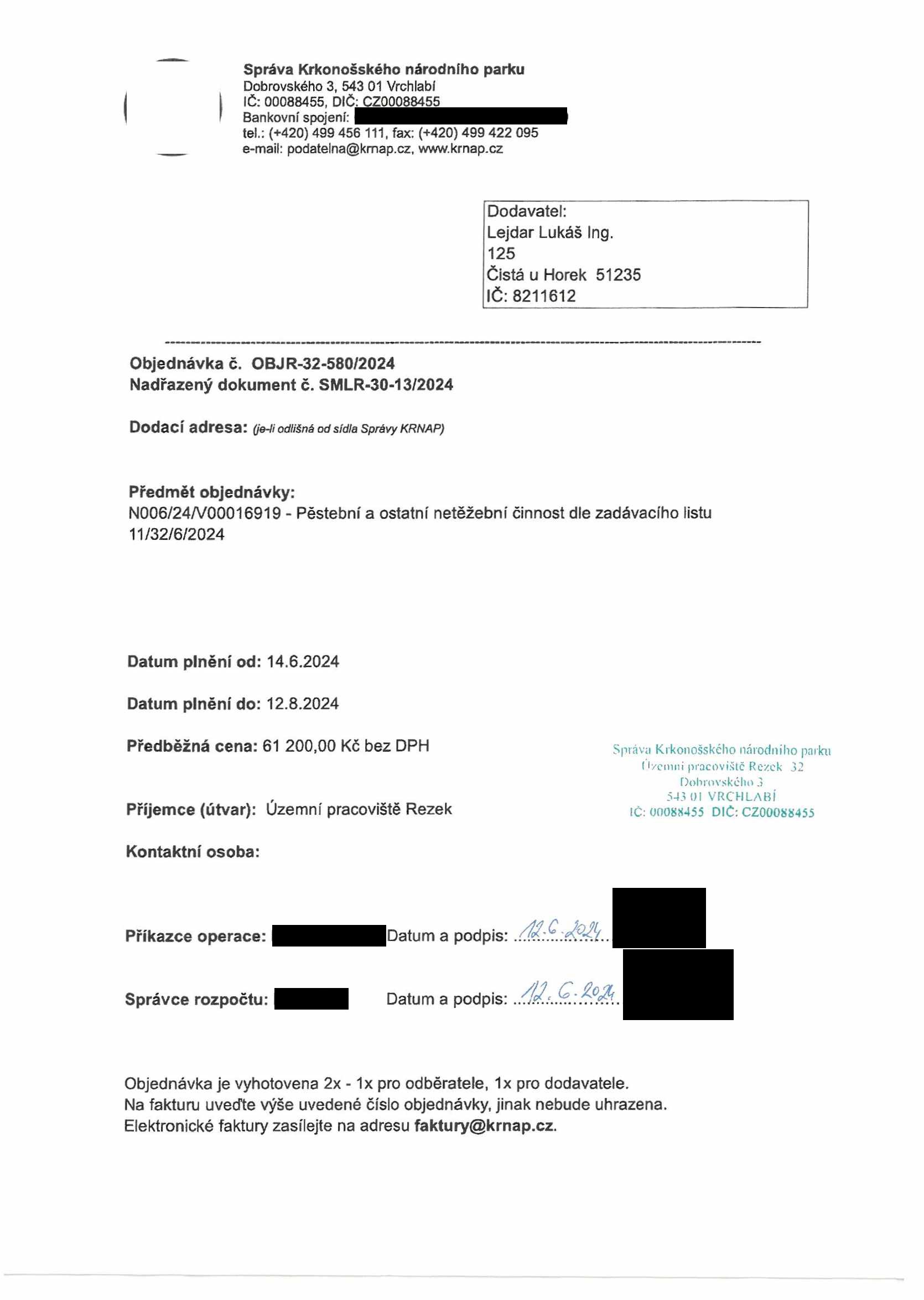 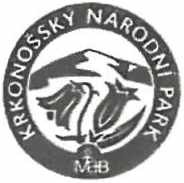 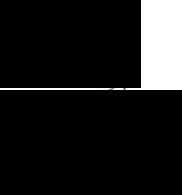 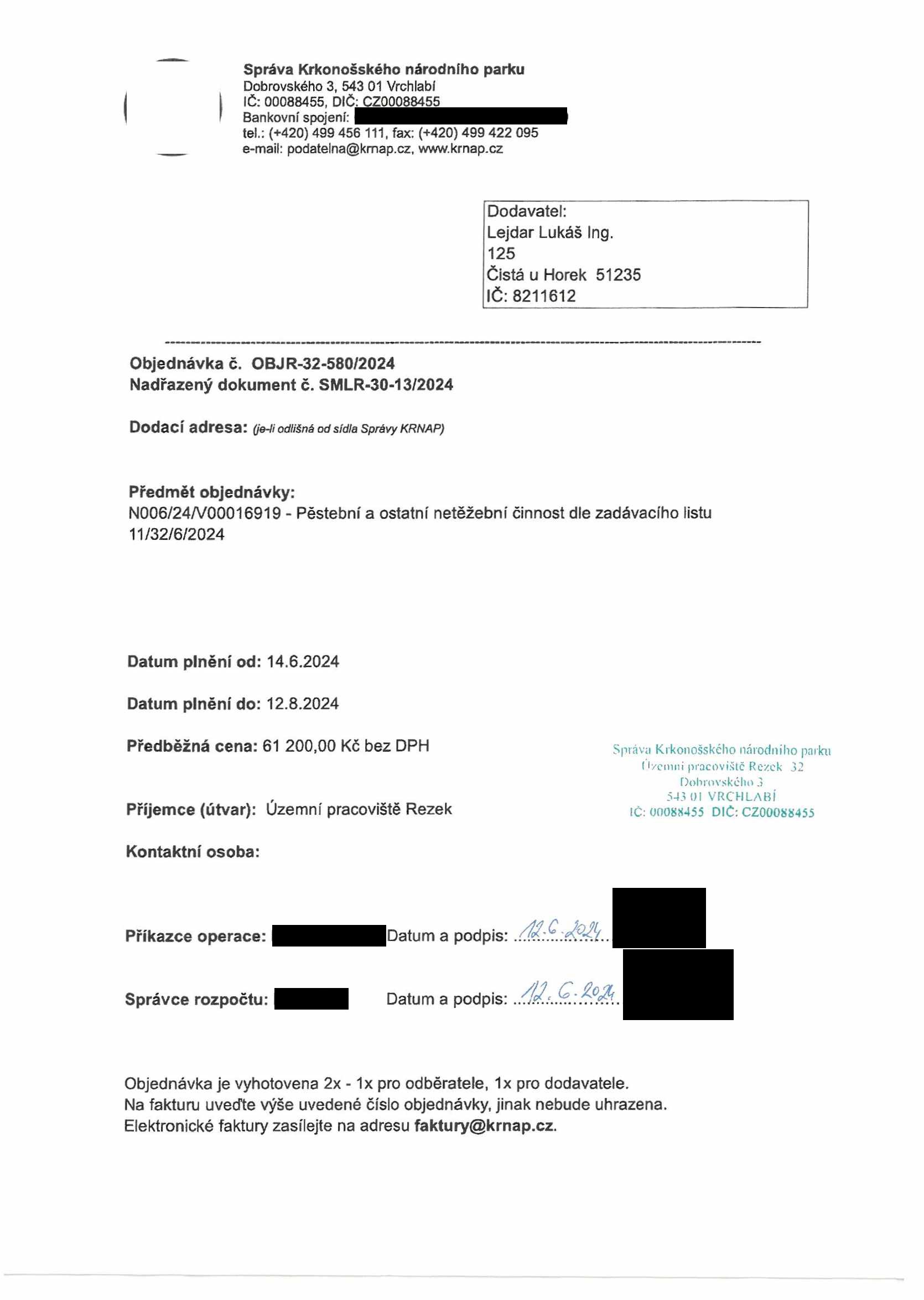 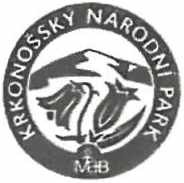 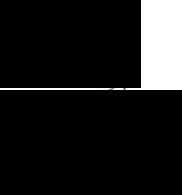 Správa Krkonošského národního parku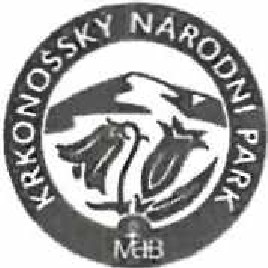 Dobrovského 3, 543 01 VrchlabíIČ :0008455,D IČ :CZOOOB8455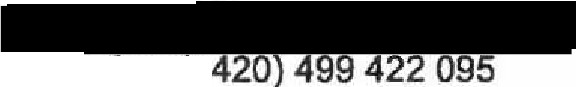 Bankovní spojeni: tel.:(+420)499 456 111, ax: +e-mail: podatelna@krnap.cz. www.krnap.czSpecifikace předmětu objednávky:V případě, že zhotovíte! bude v prodlení s poskytnutím plnění (realizaci požadovaných těžebních (pěstebních) činností) o více jak 7 kalendářních dnů oproti termínu stanovenémuv prováděcí smlouvě, zavazuje se zhotovitel uhradit objednateli jednorázovou smluvní pokutu ve výši 3 % z celkové ceny za provedení těžebních činností uvedené v prováděcí smlouvě (zhotovitelem akceptované objednávce). Tím však jeho povinnost splnit dllo vesjednaném rozsahu (provést těžební činnosti) není dotčena a dílo musí provést v doda tečně objednatelem stanovené přiměřené lhůtě. Dobu plnění je možné upravit dohodou smluvních stran, pokud nastanou okolnosti vylučující provedeni díla ve sjednaném termínu.Zhotovitel je rovněž povinen uhradit objednateli smluvní pokutu ve výši 3% z celkové cenyplnění dle prováděcí smlouvy též v případě, že podstatným způsobem poruší svoje povinnosti stanovené touto dohodou, příp. prováděcí smlouvou.Změny této objednávky mohou být pouze písemně odsouhlasené oběma stranami.Dodavatel souhlasí se zveřejněním této objednávky v registru smluv, je-li výše objednávky vyšší něž 50 tisíc Kč bez DPH.V ...................................... dne ......................................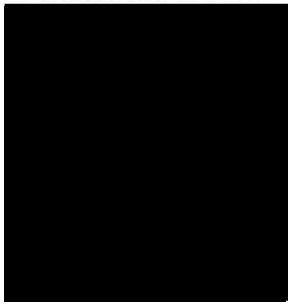 Souhlasím. Za dodavatele:Lejdar Lukáš Ing.125Čistá u Horek 51235 IČ: 8211612Jméno a příjmení podepisujícího, pozice: